To: gse@royalarch.org.nzApplication for Certificates forCompanions receiving the Degrees of Ark Mariner and WCNin …………………………………………………....... Chapter No……………Scribe Ezra:Address:Date:Fee ($10 each) must accompany this application.  Please make payment to 030104 0037158-00 and include reference. 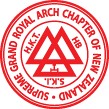 Supreme Grand Royal Arch Chapter of New ZealandGrand Lodge of Mark Master Masons of New ZealandGrand Council of Cryptic Masonry of New ZealandChapter NoSURNAMEFIRST NAMESDate Degree ConferredDate Degree ConferredChapter NoSURNAMEFIRST NAMESArk Mariner  Chair DegreeWCN